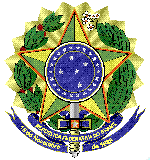 MINISTÉRIO DA EDUCAÇÃOUNIVERSIDADE FEDERAL FLUMINENSEPRO REITORIA DE ADMINISTRAÇÃOANEXO V -B- ATESTADO DE VISTORIA (FACULTATIVA)PROCESSO N° 23072.153426/2020-28PREGÃO ELETRÔNICO Nº 35/2020Eu, XXXXXXXXXXXXXXXXXXXXX (nome do representante), abaixo qualificado, representante legal da empresa XXXXXXXXXXXXXXXXX, CNPJ n.º XX.XXX.XXX/XXXX-XX, DECLARO, para os devidos fins, que realizamos a vistoria no local onde será executada a XXXXXXXXXX (descrever o objeto da licitação) da Universidade Federal Fluminense, através do Pregão eletrônico n.º 35/2020/AD, tendo tomado conhecimento de todas as peculiaridades e características do local e/ou da obra onde serão executados os serviços, ciente de que o preço a ser proposto pela minha empresa está de acordo com o projeto básico, suas plantas, seus desenhos e demais complementos que integram o instrumento convocatório.Declaro, ainda, estar ciente de que os quantitativos no orçamento apresentado utilizados na elaboração da proposta são de nossa inteira responsabilidade, não cabendo qualquer tipo de reclamação posterior por parte da empresa quanto a estes valores.[Local e data de realização da Licitação:]______________________________________[Assinatura do Representante Legal e carimbo da Empresa]Identificação do Representante Legal da Empresa (Signatário):Nome: _________________________________________________________Documento de Identidade nº ________________ ; Órgão expedidor:______CPF/MF nº ______________________________Observação: Esta declaração deverá ser emitida preferencialmente em papel timbrado ou que identifique a empresa (nome, endereço, n.º telefone, e-mail).